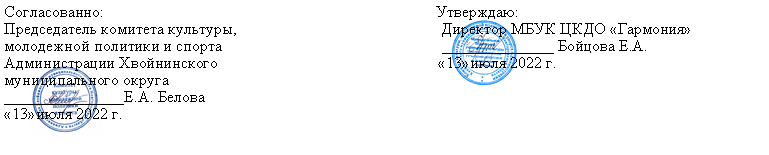 Положение о проведении VII Межрайонного фестиваля хореографического искусства«РRO-движение» 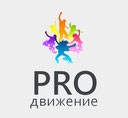 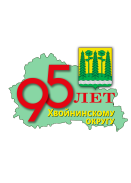 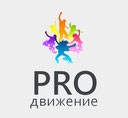 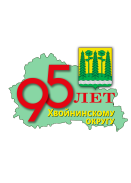 1.Общие положения. 1.1. Учредитель и организатор межрайонного фестиваля - муниципальное бюджетное учреждение культуры Централизованное культурно - досуговое объединение «Гармония» (МБУК ЦКДО «Гармония»)1.2. Межрайонный фестиваль хореографического искусства «РRО - движение» проводится среди хореографических, танцевальных коллективов1.3. Настоящее Положение определяет цели, задачи, порядок проведения праздника.2.   Цели и задачи2.1. Цель:популяризация и развитие танцевального движения, как формы организации досуга детей, подростков и молодежи, и приобщение их к активной творческой деятельности.2.2. Задачи:развитие творческих способностей детей, подростков и молодежи:популяризация танцевального искусства через творчество ведущих хореографических коллективов;воспитание культуры поведения и пропаганда здорового образа жизни;творческое общение хореографических коллективов, обмен опытом;привлечение внимания общественности к искусству танца.3. Условия участия:            В фестивале «PRO-движение» принимают участие хореографические коллективы образовательных учреждений, учреждений культуры, дополнительного образования. Для участия необходимо подать заявку (Приложение 1).          3.1.  В фестивале хореографического искусства участники выступают в следующих номинациях:- эстрадный танец;- современный танец (хип-хоп, джаз, контемпорари, модерн и др.);- народный танец (народные и стилизованные формы);- классический танец (классика и нео-классика).         3.2 Технические требования:1.  Коллективу необходимо подать заявку об участии не позднее 01 августа 2022 года.2.  Для участия исполнители могут предоставить хореографические композиции в каждой из предложенных номинаций.3.  Фонограммы предоставляются на Flash-носителе в формате mp3. Каждая звукозапись должна быть с указанием названия произведения и названия коллектива.4.  Замена репертуара производится не позднее, чем за сутки.4. Порядок проведенияФестиваль хореографического искусства «PRO-движение» проводится   6 августа 2022 года в 19.00. по адресу: Новгородская обл., п. Хвойная, ул. Комсомольская, д.40,  стадион «Орбита». К месту проведения все участники добираются самостоятельно. Командировочные расходы участников (транспортные расходы и питание) осуществляется за счет направляющей стороны.Тайминг:17:00-18:00 - регистрация и размещение участников фестиваля19.00. - выступления участников фестиваля на открытой сцене стадиона «Орбита»По завершению всех выступлений состоится награждение дипломами участника фестиваля хореографического искусства «PRO-движение».Заявки направляются не позднее 01 августа (включительно) 2022 года  по адресу: 1. почта методического отдела  - garmoniya.khv@mail.ru 2. страничка в «ВКонтакте» вкладка «Сообщение» - https://vk.com/mbukgarmoniya Справки по телефону 8(81667)50-314 (информационно методический отдел МБУК ЦКДО «Гармония»)Приложение №1Анкета – заявкана участие в VII Межрайонном фестивалехореографического искусства «PRO-движение»1. Название коллектива ________________________________________________________________2. Ф.И.О. руководителя____________________________________________3. Организация-отправитель_________________________________________________________________4. Населенный пункт (район)__________________________________________________5. Название концертного номера___________________________________6. Номинация____________________________________________________7. Хронометраж_____________________________________________________8. Возраст участников ___________________________________________9. Количество участников________________________________________10. Контактный телефон для связи с руководителем_________________